Česko - Junior/otázky a odpovědi/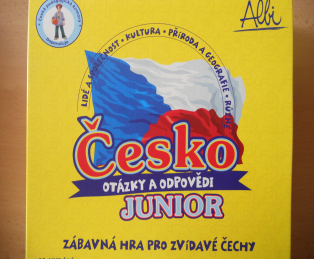 Počet hráčů:  2 – 6Věk:  od 10 letHrací doba:  45 + min.Cena:  539,- KčAnotace:Jak dobře vlastně znáte Českou republiku? Tato hra navazuje na velký úspěch hry Česko: Otázky a odpovědi, kterou si mnozí z vás oblíbili. Hra byla upravena a vytvořeno mnoho nových zajímavých otázek, které umožní hru hrát celým rodinám, včetně dětí již od 10 let. Otázky se týkají České republiky a jejích obyvatel a jsou rozděleny do 4 okruhů - lidé a společnost, příroda a geografie, kultura, jiné.Během hry si nejen užijete soustu zábavy, ale také se o své zemi dozvíte mnoho zajímavých informací. K tomu, abyste ve hře zvítězili, budete kromě dobrých znalostí potřebovat i trochu štěstí.Hra obsahuje:300 karet s 1 200 otázkami a odpověďmi1 herní plán6 figurek24 žetonů s mapou ČR ve čtyřech barvách1 kostkaPravidla hry – česky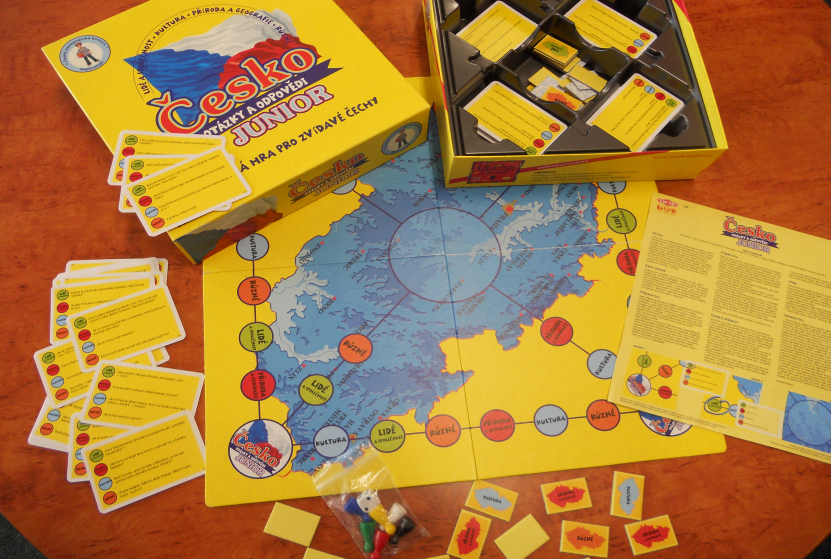 